§904.  Private bribery1.   A person is guilty of private bribery if:A.  He promises, offers or gives any pecuniary benefits to(1)  an employee or agent with the intention to influence his conduct adversely to the interest of the employer or principal of the agent or employee;(2)  a hiring agent or an official or employee in charge of employment upon agreement or understanding that a particular person, including the actor, shall be hired, retained in employment or discharged or suspended from employment;(3)  a fiduciary with the intent to influence him to act contrary to his fiduciary duty;(4)  a sports participant with the intent to influence him not to give his best efforts in a sports contest;(5)  a sports official with the intent to influence him to perform his duties improperly;(6)  a person in a position of trust and confidence in his relationship to a 3rd person, with the intention that the trust or confidence will be used to influence the 3rd person to become a customer of the actor, or as compensation for the past use of such influence; or  [PL 1975, c. 499, §1 (NEW).]B.  He knowingly solicits, accepts or agrees to accept any benefit, the giving of which would be criminal under subsection 1, paragraph A.  [PL 1975, c. 499, §1 (NEW).][PL 1975, c. 499, §1 (NEW).]2.   Private bribery is a Class D crime.[PL 1975, c. 499, §1 (NEW).]SECTION HISTORYPL 1975, c. 499, §1 (NEW). The State of Maine claims a copyright in its codified statutes. If you intend to republish this material, we require that you include the following disclaimer in your publication:All copyrights and other rights to statutory text are reserved by the State of Maine. The text included in this publication reflects changes made through the First Regular and First Special Session of the 131st Maine Legislature and is current through November 1. 2023
                    . The text is subject to change without notice. It is a version that has not been officially certified by the Secretary of State. Refer to the Maine Revised Statutes Annotated and supplements for certified text.
                The Office of the Revisor of Statutes also requests that you send us one copy of any statutory publication you may produce. Our goal is not to restrict publishing activity, but to keep track of who is publishing what, to identify any needless duplication and to preserve the State's copyright rights.PLEASE NOTE: The Revisor's Office cannot perform research for or provide legal advice or interpretation of Maine law to the public. If you need legal assistance, please contact a qualified attorney.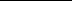 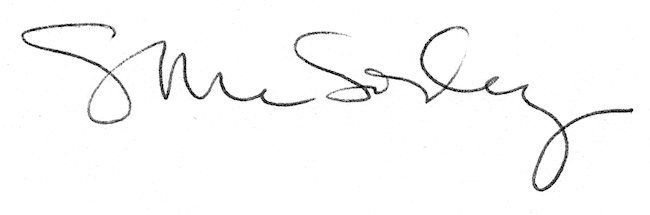 